CZY  JESTEŚ  ZNAWCĄ  BAŚNI  - QUIZY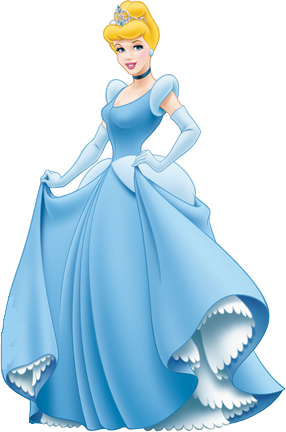 	Świat baśni zapewne nie ma dla was tajemnic. Każdy chyba zna Kopciuszka, Śnieżkę, Czerwonego Kapturka czy Calineczkę. Rozwiążcie zaproponowane quizy i przekonajcie się czy nie trzeba kilku baśni powtórnie przeczytać!https://learningapps.org/view5118257https://learningapps.org/view4016882https://learningapps.org/view9784629https://learningapps.org/view9814539https://learningapps.org/view9740389https://learningapps.org/view6985543                                                          Życzymy miłej zabawy!